Publicado en Madrid el 28/10/2020 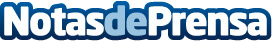 Los Premios ZIWA reconocen el trabajo de los profesionales del sector nupcial más unido que nunca 694 profesionales de la industria de las bodas en España reciben el premio más importante a nivel internacional  dentro del sector nupcial. Los profesionales del sector se unen para destacar la importancia de la industria de las bodas en nuestro país. El jurado formado por los mejores wedding planners de España otorgan 136 reconocimientos especiales a proveedores de bodasDatos de contacto:Patricia Olivares Content Marketing de Zankyou España+34  620 158 794Nota de prensa publicada en: https://www.notasdeprensa.es/los-premios-ziwa-reconocen-el-trabajo-de-los Categorias: Internacional Nacional Marketing Entretenimiento Eventos E-Commerce Premios http://www.notasdeprensa.es